 ........................................................ 
Miejscowość, data .......................................................... 
Imię i nazwisko rodzica/opiekuna .........................................................
.........................................................Adres zamieszkania .......................................................... Numer telefonuDyrektor Specjalnego Ośrodka Szkolno-Wychowawczego dla Dzieci i Młodzieży Niepełnosprawnych im. Prof. Zofii Sękowskiej w Lublinie Zwracam się z uprzejmą prośbą o objęcie w ramach programu „Za Życiem” kompleksowym wsparciem mojego dziecka ………………………………..…………..urodzonego dnia .................................w ………………………………………………..PESEL………………………….. zamieszkałego …………………………………… 
…………………………………… w wiodącym ośrodku koordynacyjno – rehabilitacyjno – opiekuńczym przy Specjalnym Ośrodku Szkolno – Wychowawczym dla Dzieci i Młodzieży Niepełnosprawnych im. Prof. Zofii Sękowskiej w Lublinie od dnia……………………..….r. ...........................................
Podpis rodzica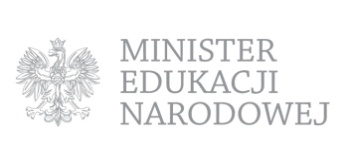 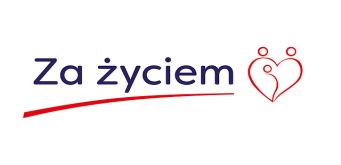 Oświadczam, że wyrażam zgodę na przetwarzanie przez Specjalny Ośrodek Szkolno – Wychowawczy dla Dzieci i Młodzieży Niepełnosprawnych w ramach programu „Za życiem” moich danych osobowych oraz danych osobowych mojego dziecka/danych osobowych mojego podopiecznego, zawartych we wniosku oraz w dołączonych do niego załącznikach w celu weryfikacji wniosku o objęcie wsparciem oraz jego realizacji, zgodnie z przepisami ustawy z dnia 29 sierpnia 1997 r. o ochronie danych osobowych (Dz. U. z 2016 r., poz. 992) 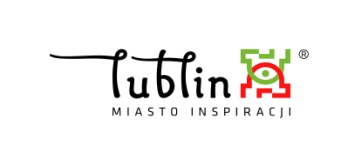 